Creazione di una piattaforma transfrontalieradi servizi per il miglioramento dei Processi della Filiera allargata delle costruzioni ediliOblikovanje čezmejne platforme storitev za izboljšanje procesov širšega področja gradbenih objektovProvinciale di RavennaPROFILIfinanziato nell’ambito del Programma per la Cooperazione Transfrontaliera  Italia-Slovenia 2007-2013, dal Fondo europeo di svilupporegionale e dai fondi nazionali.Siete gentilmente invitati al convegno pubblicoIl mercato delle costruzioniNuovi scenari e opportunità del partenariato pubblico-privatoche si terràlunedì 24 marzo 2014alle ore 17.30pressoSala Conferenze L. Bedeschi CNA Provinciale - Viale Randi, 90 RavennaAgenda:APERTURA  LAVORIRoberto BellettiResponsabile CNA Costruzioni RavennaDiscorso introduttivo e la presentazione del progetto ProfiliINTERVENTOarch. Lorenzo BelliciniDirettore CRESMEDIBATTITO CONCLUSIONIMassimo  MazzavillaniDirettore provinciale CNA RavennaPRESIEDEPierpaolo BurioliPresidente provinciale CNA RavennaVi preghiamo cortesemente di confermare la Vostra partecipazione entro venerdì’ 21  marzo  2014 All’indirizzo di posta elettronica mdimaio@ra.cna.itMinistero dell'Economia e delle Finanze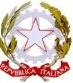 sofinanciran v okviru Programa čezmejnega sodelovanja Slovenija-Italija 2007-2013 iz sredstev Evropskega sklada za regionalni razvojin nacionalnih sredstev.Vabimo vas na tiskovno konferenco in Kick off meeting standardnega projektaGradbeni trg Možne razvojne poti in priložnosti javno-zasebnega partnerstvaki bo v sredo 24 03  2014Ob 17.30vSala Conferenze L. Bedeschi CNA Provinciale - Viale Randi, 90 RavennaDnevni red:PozdravRoberto BellettiResponsabile CNA Costruzioni RavennaUvodni nagovor in predstavitev projekta ProfiliPREDSTAVITEVArch. Lorenzo BelliciniDirettore CRESMEDISKUSIJACONCLUSIONMassimo  MazzavillaniDirettore provinciale CNA RavennaMODERATOR:Pierpaolo BurioliPresidente provinciale CNA RavennaProsimo, da potrdite vašo udeležbo do najkasnjeje  21  /03/  2014 na naslov elektronske pošte. mdimaio@ra.cna.it.REGIONE VENETO INFORMEST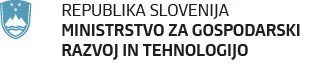 CONSORZIODISTRETTO VENETO DEI BENI CULTURALIANCE VENEZIA CNA RAVENNAUNIONCAMERE VENETOUNIVERSITÀ DI PADOVAURES/SDGZANCE TRIESTE GZSOOZ NOVA GORICA UNIVERZA VLJUBLJANI OZSOOZ SEŽANA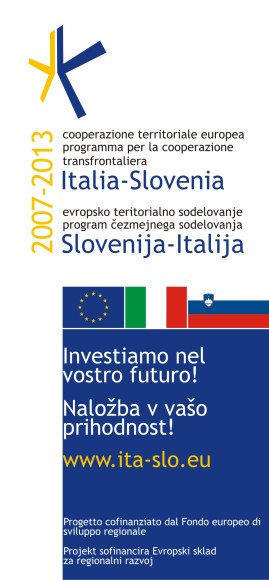 